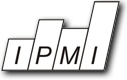 Bewerbungsbogen für die Bearbeitung einer  Bachelorarbeit ____________________                  ______________________________________              Datum                                                               Unterschrift                                    Name:__________________________Vorname:__________________________Matrikelnummer:__________________________E-Mail:__________________________Studienfach:____________________________________________________Semester:________         Erreichte CPs:   ________________         Erreichte CPs:   ________Schwerpunkt:________________________________________________________________________________________________________________________________________________________________________________Wunschthema:________________________________________________________________________________________Zweitwunsch:__________________________________________________________________________________________Sonstiges:__________________________________________________________________________________________